        New Hampshire Orchid Society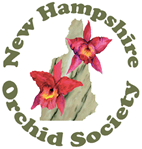  Program Speaker Information ChecklistThe purpose of this checklist is simply to clarify the expectations and responsibilities of all parties.  This written checklist represents the expectations between the New Hampshire Orchid Society and:Program Information(Copies of all expenses will be submitted to the Treasurer prior to the Speaker being paid.)SignatureName:   Address:   City/State/Zip:   Telephone Number:   Cell phone Number:Email Address:   Program Date:Program Title:Will the speaker be bringing plants, are there pre-orders, is there a discount, is there a due date orders must be placed?Equipment requirements (projector, screen, etc.):Housing requirements Host housing or Hotel (max allowed $125.00 with receipt):Special Considerations: If staying with host are there any special arrangements or health affecting conditions that the host needs to be aware of.Expenses include:  Speaker fee, transportation (includes but not limited to:  airline, rental car, personal car, gas, Hotel/motel - $125.00 is the maximum amount the society will pay for overnight lodging.  (Expenses with a receipt must be presented to the Treasurer before Speaker will be paid.  Special Note:  NHOS will pay for gas used but not for mileage.)Speaker Fee:                                                                                          Transportation expense (car and plane):                     Lodging expense:  Gas Expense:                                   Total approximate expenses:            NHOS Program ChairSignature                                                                                                            Date